Grupo de Apoyo SocialLa esclerosis múltiple (EM) es una de las enfermedades crónicas degenerativas más frecuentes en adultos jóvenes. Suele empezar entorno a los 20 – 40 años, una edad crucial para el desarrollo de las relaciones y para la consolidación de una vida laboral y familiar. Las personas con EM con frecuencia informan de que la enfermedad ha afectado al propósito que tienen en la vida, sintiéndose en muchos casos apartados de la vida social y entrando en una rutina más solitaria. Tabuteau-Harrison, Haslam y Mewse (2014) han analizado el papel que los grupos de apoyo pueden tener para el ajuste emocional de estas personas, aumentando su actividad social y ayudándoles a encontrar un nuevo propósito y una visión diferente sobre sus vidas.Siguiendo el modelo planteado por estos autores, hemos desarrollado un Taller dirigido a personas con Esclerosis Múltiple, con el fin de acompañarles en el proceso aceptación y reestructuración cognitiva y de vida ha se han visto obligados a realizar tras el diagnóstico. El taller será impartido por el Departamento de Neuropsicología.Duración: 2 horasFrecuencia: 1 encuentro al mesParticipantes: Cualquier persona diagnosticada de EM. Grupos de 3 a 5 personas. Dinámica: Planteamiento de cuestiones de temática social, relacional, experiencial y debate posterior.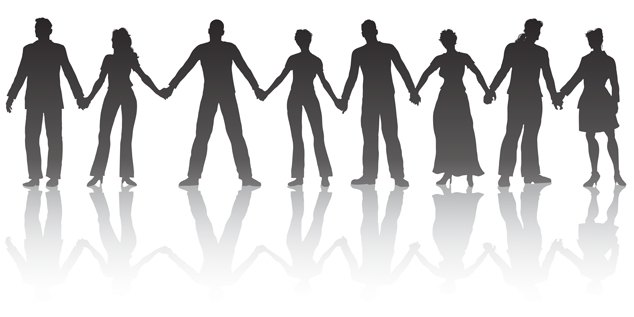 